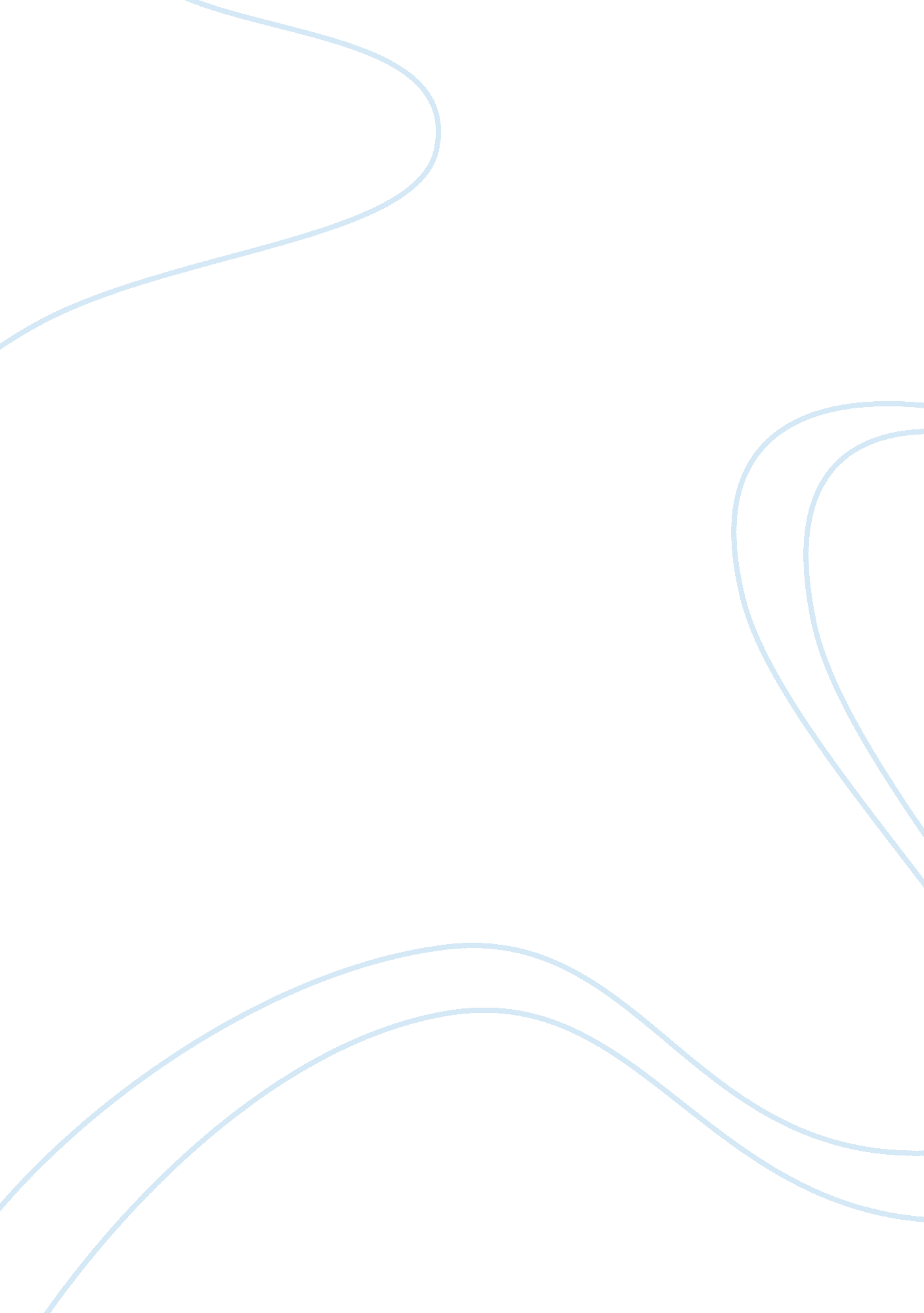 EducationEducation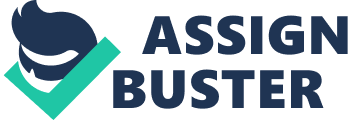 leadership conference The conference I attended last year in my college was a most encouraging, inspiring and educating experience to me as a student. I spent a week at the wonderful environs of the college befriending upcoming leaders from different parts of the world. The one week conference, unlike many other education workshops aimed at uniting scholars, experienced professionals and students to share their opinions, ideologies, great achievements and experiences, while addressing the significance of education and the strongly correlation between education, leadership and development. The conference provided comprehensive and interactive sessions whereby all the parties involved cultivated their cross-cultural, listening and communication skills and experiences and learns about diverse systems of education, education significance, and various ways of developing and implementing it. 
The friend I met shares my leadership passion. The conference was more educating and I learned different aspects of a leaders and the entire aspect of leadership that is beneficial to me as a student and a future leader in community development. Of these leadership attributes, resilience distinguishes a great leader because a great manger perseveres. This lesson was inspiring and I will apply it as a student to inspire my colleagues at collage to become great leaders. 
Similarly, the panel discussion was increasingly informative to me since it equipped me with different perspectives on kind of the experience the conference holds. It was increasingly beneficial and amazing to meet, share, and learn from people from different backgrounds, education levels, and experiences in the discussion panel. 
During the panel discussion, the teamwork aspect was outwardly evident, and every person in the panel mentioned on the benefits of teamwork, importance of listening skills and respecting other people’s opinions as a leader. The networking lessons serves as revelation on how groups and society operates and how leaders should utilize communication skills in their leadership. Since is enjoy communicating and making friends, this networking session has fully prepared me to be a better networker and employ excellent networking skills. 
Additionally, I learned something about types of personalities and their effects on leadership style, for example, extroverts cherish in spending time with people, and they speak before thinking, while introverts are lone rangers and like thinking before speaking. The understanding on difference personality types will help me when conducting student council meetings because I will be able to equally listen to both introverts and extroverts. This is because both have great ideas and listening to both ideas wills product better results. Similarly, teamwork activities participated in helped me understand how to lead and manage student council meetings and will help my group when organizing events as a team. 
Management of risk and liability sessions outlined clearly the role of a leader as an event planner or organizer. The knowledge gained from this session is crucial to me as a student council leader, especially when organizing and planning for a team events (Hua 112). I also learned about the best ways of managing risks and solving differences or conflicts in a group. 
The leadership, personality types, teamwork, networking and communication skills lessons I learned, together with new friends I me during the conference, made the conference extremely beneficial and educative. The conference inspired to share, learn, and practice leadership skill with people in the workshop. 
Works cited 
Hua Peng. Chinese PhD Thesis Acknowledgements: A Communities of Practice Perspective. Bern: Peter Lang, 2010, Print. 